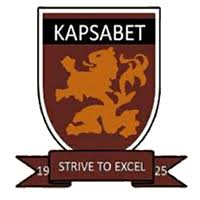 CHETI CHA KUHITIMU ELIMU YA SEKONDARIKIDATO CHA NNEKARATASI YA KWANZA 102/1JARIBIO LA PILI 2019,MWONGOZO WA KUSAHIHISHIAINSHA MwanafunziazingatiemuundowaratibaAnwani/madaSaaTukio/shughuliTANBIHI ShughulizifafanuliwevizuriMatukioyafuatanevilivyoMikakatiiliyowekwanaserikalikukabiliananaMagaidinchini:Kuwapamafunzonakuwaajiriwalindausalama.Kuhamasishanakuwatakaraiawawe macho.Kuanzishampangowanyumbakumi-kilamtuamfahamujiraniyake.Kuwekakamerazasiri /CCTV katikamaeneomuhimu.KuimarishaukaguzinaulinzimipakaniKukabiliananamakundiharamukamavileal-Shabaab – huko Somalia.Kuongezazanazakutumiwakulindausalama.Kushaurivijanakutojiingizakatikamakundiharamu.Kuhimizauhusianomwemanamajirani.Kutwaasilahaharamubainayawananchi.n.kMwanafunziatungekisakinachosabihiananamethaliyenyewekuwaukimbembelezamtotonakumdekezabilakumwelekezavyemaakiwanatabiambayayakuelekeakukuasinakukutiaaibuutataabikamwenyewe.Mtahiniwaatungekisakinachoashiriakujutakwaajiliyakukosakutiliamaananinasaha/wosia/mawaidha.Kisakioanenamanenoaliyopewa, la sivyoatuzwe BKO.Lazimamtahiniwaamalizeinshakwamanenoaliyopewa, la sivyoapeweBk 03Mtahiniwaajihusishenakisahicho. Asipojihusishaamejitungiaswali, kwahivyo apewe Bk 03